باسمه تعالي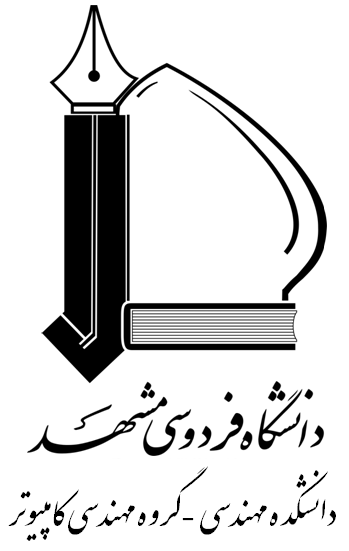 صورت جلسه دفاع از پیشنهاده کارشناسی ارشدفرم شماره (13)جلسه دفاع از پيشنهاده پایان‌نامه ارشد خانم/آقای ..................................  دانشجوي رشته مهندسی کامپیوتر گرايش ...........  ....به‌شماره دانشجویی................... تحت عنوان: "...................................................................................................."  درتاريخ .......................... در حضور هيئت داوران ذيل برگزار گرديد .اين طرح بنا به رأي هيئت داورانبدون هيچ تغييري پذيرفته شد.با انجام تغييراتي به شرح پيوست به تصويب رسيد (لازم است تغييرات در صفحه اي جداگانه پيوست گردد).پذيرفته نشد (لازم است دلائل عدم پذيرش در صفحه اي جداگانه پيوست گردد).گزارش نماينده تحصيلات تكميلي:نام نماينده تحصيلات تكميلي: دکتر      تاريخ و امضا:مدیر محترم گروه گواهي مي‌نمايد جلسه دفاع از پيشنهاده با رأي ذكر شده هيئت داوران برگزار گرديد و اصلاحات موردنظر انجام شد و مورد تائید می‌باشد.دبیر تحصيلات تكميلي گرایش: دکتر تاريخ و امضا:معاونت محترم آموزشی دانشکده گواهی می‌شود دفاع از پیشنهاده انجام شده و مورد تائید نهایی می‌باشد.مدیر گروه: دکتر ابریشمیتاریخ و امضا:نام و نام خانوادگيرتبه علميمرتبه علمیامضااستاد راهنمااستاد مشاور داورداور و نماینده تحصیلات تکمیلی